Meet the Latest Virtual Cable Service, from YouTubeYouTube has revealed the details for its much-anticipated live TV service, which like Hulu’s is significantly cheaper than traditional cable and is designed to appeal to young people who want the same content with less hassle and lower bills. The Google-owned company said Tuesday that YouTube TV will cost $35 per month. It will include the Big Four broadcast networks, as well as dozens of cable ones.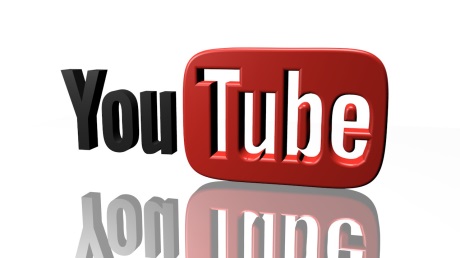 MediaLife 3.1.17http://www.medialifemagazine.com/meet-latest-virtual-cable-service-youtube/